https://www.facebook.com/groups/504738083556543/permalink/512122442818107/Правила поведінки дітей в соціальних мережах під час карантину.
Пам'ятка батькам!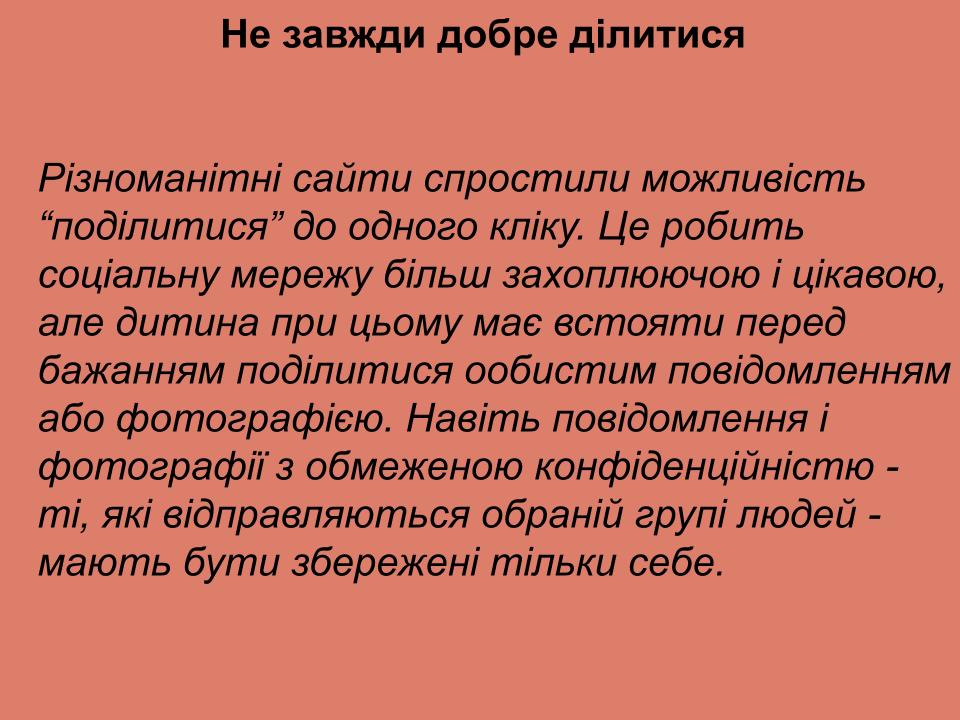 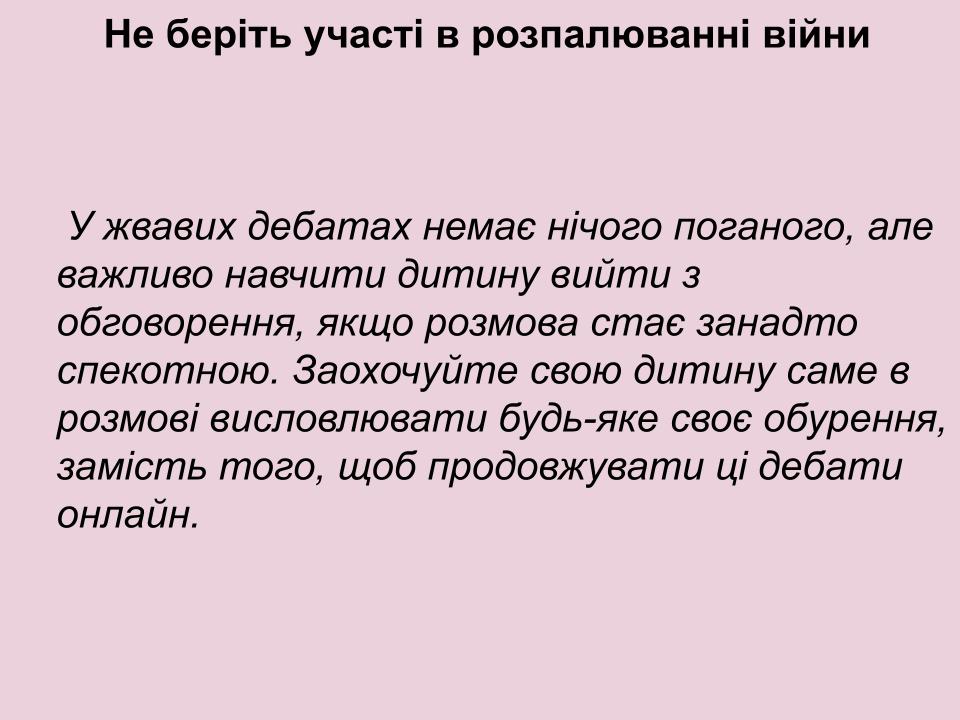 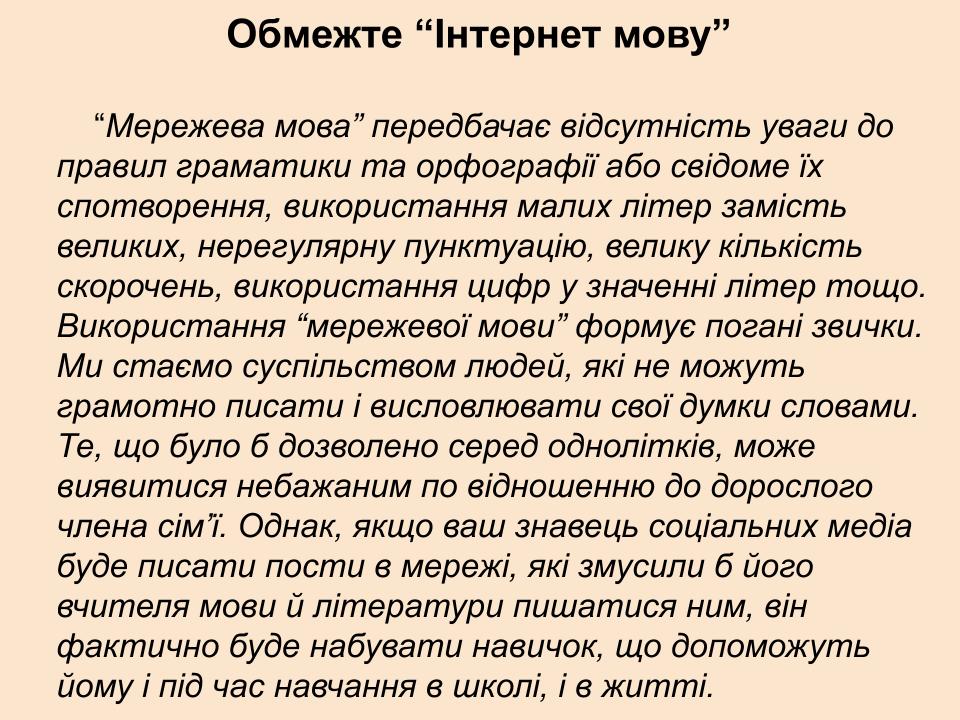 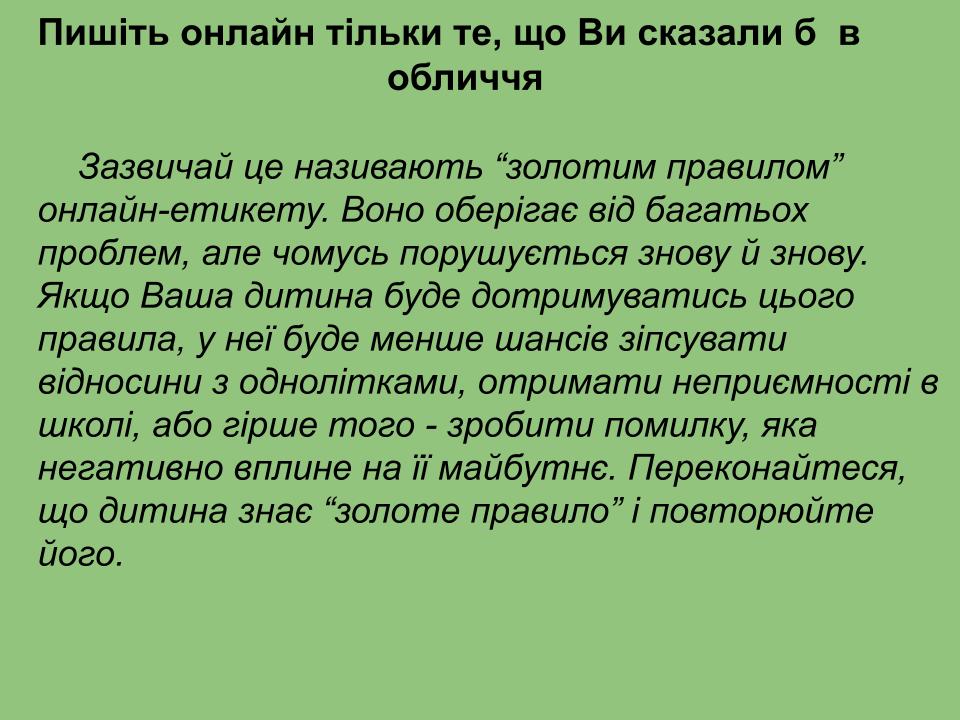 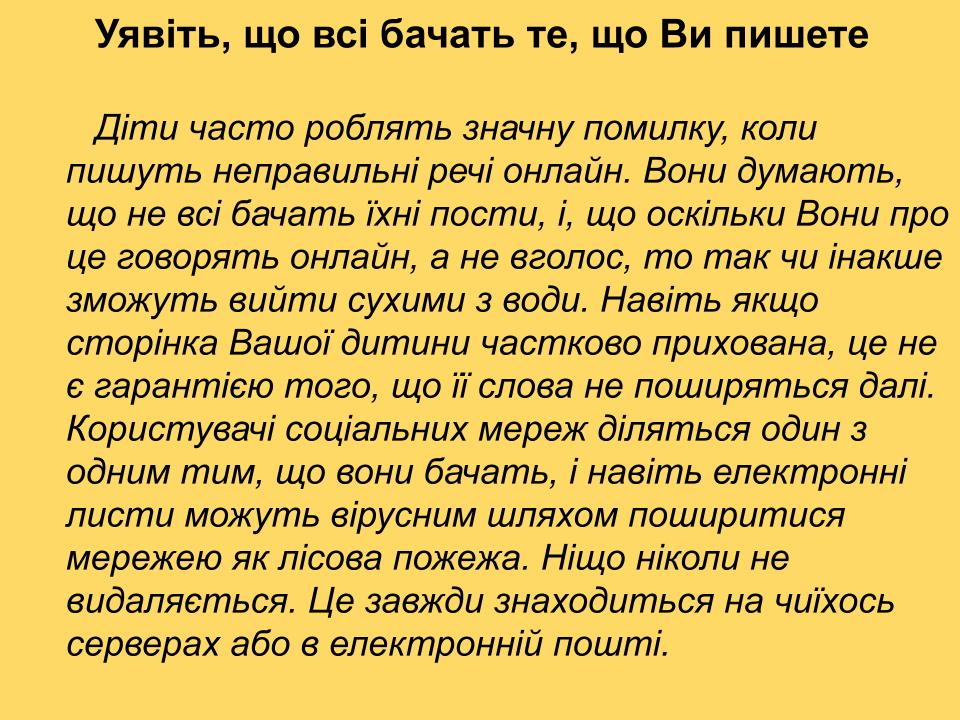 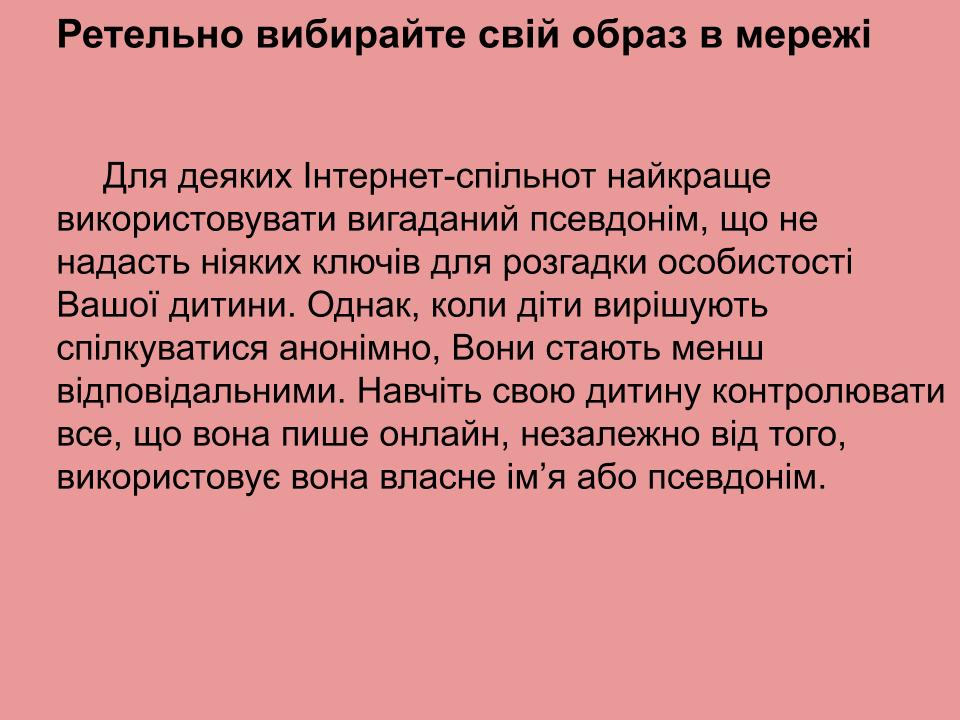 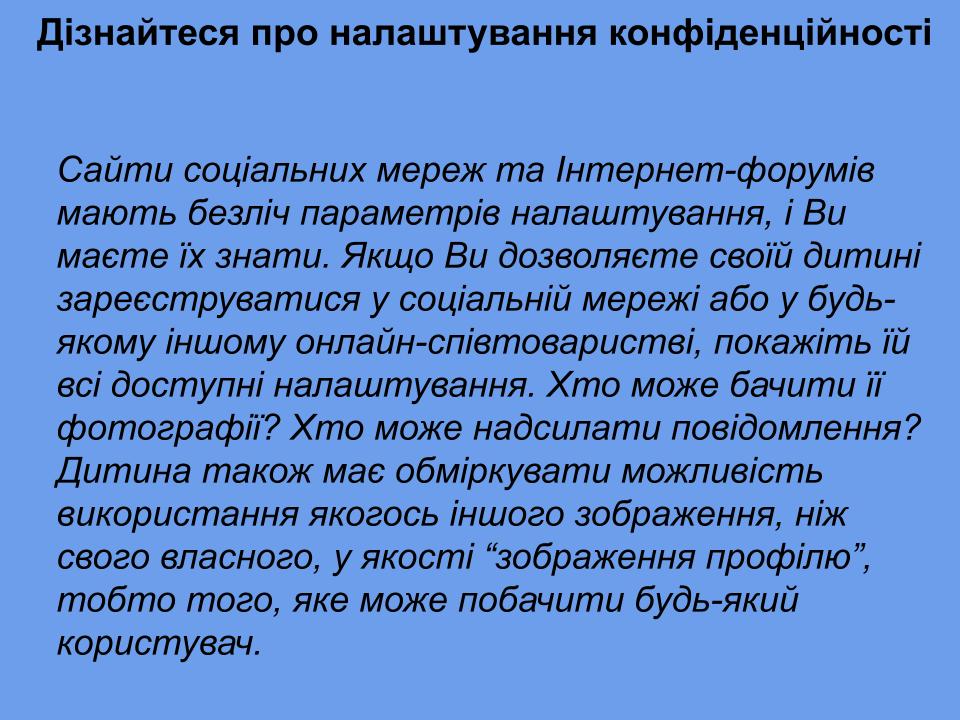 